INDICAÇÃO Nº 3154/2018Sugere ao Poder Executivo Municipal que proceda a limpeza de área publica localizada no cruzamento da Rua José Ernesto Ramelo com Benignidade no Jd. Santa Alice.Excelentíssimo Senhor Prefeito Municipal, Nos termos do Art. 108 do Regimento Interno desta Casa de Leis, dirijo-me a Vossa Excelência para sugerir ao setor competente que proceda a limpeza de área publica localizada no cruzamento da Rua José Ernesto Ramelo com Benignidade no Jd. Santa Alice.Justificativa:Fomos procurados por moradores das proximidades solicitando essa providencia, pois, segundo eles o referido local está sujo com acumulo de lixo descartados irregularmente, favorecendo a proliferação de animais peçonhentos, causando transtornos e insegurança.OBS: Constantemente ateiam fogo piorando ainda mais a situação. Plenário “Dr. Tancredo Neves”, em 09 de Maio de 2018.José Luís Fornasari                                                  “Joi Fornasari”- Vereador -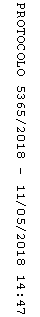 